Fiches info – Tiques, moustiques et infectionsC’est quoi le paludisme ?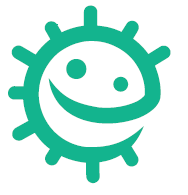 Le paludisme est une maladie qui est due à un parasite du sang appelé Plasmodiums qui vit dans des régions tropicales. Un parasite est un organisme qui vit aux dépens d’un hôte et qui se nourrit à partir de l’hôte 
Les parasites peuvent causer des infections chez l’homme. Les Plasmodiums sont des parasites transmis par des piqûres de moustiques appelés Anophèles qui piquent surtout la nuit. Ces moustiques vivent principalement dans certaines régions des pays tropicaux, car ils aiment la chaleur et l’humidité ; autrefois il y avait du paludisme en France et en Europe mais ce n’est plus le cas de nos jours.Il existe plusieurs types de Plasmodiums, dont un qui peut être mortel, et d’autres qui peuvent donner un paludisme qui se prolonge très longtemps : on dit qu’il est chronique. 
Le paludisme provoque des symptômes qui ressemblent à la grippe avec une forte fièvre et des frissons. En l’absence de traitement, des complications peuvent survenir et on peut en mourir. Une personne infectée doit être traitée en urgence avec un traitement adapté spécifique qui tue les parasites responsables. 
Lorsqu’on prévoit un voyage c’est important d’être averti du risque de paludisme en fonction de sa destination. En 2012 en France il y a eu environ 3500 cas de paludisme chez des personnes qui venaient de pays tropicaux à risque et certains cas étaient très graves. Si on doit voyager dans un pays où on risque d’attraper le paludisme, il faut absolument se protéger. Pour cela il faut éviter de se faire piquer par des moustiques la nuit et en plus il est important de prendre un médicament spécifique qui protège contre la maladie : on dit que c’est un traitement préventif. 
Pendant le séjour, il faut éviter également de se faire piquer par les moustiques en soirée et la nuit en utilisant des produits qu’on applique sur la peau et qui éloignent les moustiques (on les appelle des répulsifs), en portant des vêtements qui couvrent bien les bras et les jambes et en dormant sous une moustiquaire. 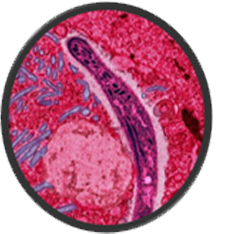 Photographie au microscope électronique d’un parasite Plasmodium migrant à travers le cytoplasme d’une cellule intestinale de moustique. Image Wikimedia Liens web 
http://www.pasteur.fr/fr/institut-pasteur/presse/fiches-info/paludisme?rt76=40-4083&rt77=30547613300&gclid=CMSdmcersL0CFeKWtAodensA1w 
http://www.who.int/mediacentre/factsheets/fs094/fr/ 